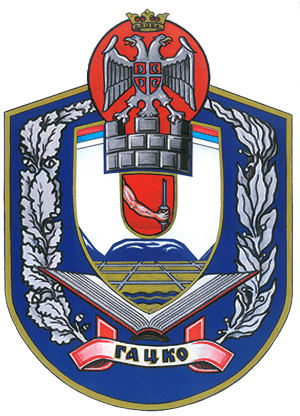 Извјештај о одржаном првом менторском састанку у оквиру јавног позива за предају пројектних приједлога у склопу пројекта Регионални програм локалне демократије на Западном Балкану (РеЛОаД2) у Општини ГацкоУ оквиру Јавног позива за организације цивилног друштва/невладине организације за предају приједлога пројеката, који се спроводи у склопу пројекта „Регионални програм локалне демократије на Западном Балкану“ (РеЛОаД2)  у сарадњи са Општином Гацко, у уторак (19. марта, 2024. године) од 11 до 13 сати одржан је први од четири планирана менторска састанка за заинтересоване представнике/ице организација цивилног друштва (ОЦД). Менторски састанак одржан је у Скупштинској сали Општине Гацко и био је прилика да представници/це ОЦД-а са ментором јавно дискутују о недоумицама и дилемама у оквиру припреме пројектних приједлога. Првом менторском састанку присуствовало је 15 особа и то: 12 представника/ца девет организација цивилног друштва (6М, 6Ж), два представника/це Општине Гацко (1М; 1Ж) и једна УН волонтерка.На почетку менторског састанка, учесницима је појашњена улога ментора/ице и сврха одржавања менторских састанака. Том приликом је наглашено како је улога ментора/ице да помогне у отклањању дилема и недоумица које представници/е ОЦД могу имати током припреме пројектних приједлога, али да улога ментора/ице није да на било који начин учествује у изради самих пројектних приједлога. Истакнуто је такођер да у циљу осигурања и примјене транспарентног приступа реализација менторства, консултације „један на један“ са представницима/цама ОЦД нису дозвољене.На почетку првом менторског састанка менторица је нагласила да се приликом припреме пројектног приједлога искључиво користе већ прописани обрасци, те да предаја пројеката на било којим другим обрасцима није дозвољена. Наглашена је важност међусобне корелације и логичке везе код четири основна документа, односно корелација између плана активности, буџета пројекта, матрице логичког оквира и плана активности. На првом састанку менторица је присутним представницима/ама организација цивилног друштва детаљно презентовала јавни позив, односно скренула им је пажњу на елементе јавног позива који су елиминаторни у процесу евалуације пројектних приједлога: -	Усклађеност пројекта са стратешким приоритетима дефинисаним у јавном позиву; -	Дефинисање циљне групе (директни корисници – особе које ће директно бити укључене у имплементацију пројектних активности и индиректни корисници – особе које ће на индиректан начин имати корист од реализације пројекта); -	Пројекат не смије трајати краће од пет, ни дуже од седам мјесеци и треба бити реализован у периоду од маја до краја новембра, 2024. године; -	Вриједност пројекта не може бити мања од 10.000,00 и виша од 50.000,00 КМ-	Све пројектне активности морају бити имплементиране на подручју општине Гацко, и намијењене искључиво становницима/ама Општине Гацко; -	Осим обавезне, организација мора обезбиједити и додатну документацију која се тражи у јавном позиву; -	Обавезна документација: пројектни приједлог – Анекс 1; Буџет – анекс 2; матрица логичког оквира – анекс 3, План активности и промоције – Анекс 4 и овјерена копија важећег Извода из судског регистра од надлежног суда не старија од годину дана; -	Додатна документација Административни подаци о апликанту, Финансијска идентификациона форма, Изјава о подобности, Изјава о двоструком финансирању; изјава о партнерству (уколико организација има партнерску организацију), листа за провјеру, копија Статута организације, годишњи наративни извјештај, копија рјешења о регистрацији. -	Сва документација се прилаже у електронској форми изузев овјерене копије важећег Извода из судског регистра и копије финансијског извјештаја за 2023. годину (биланс стања и успјеха). -	Пројектна апликација мора бити предана најкасније до 8. априла, 2024. године до 15 сати. Током прве менторске сесије једно од питања се односило на креирање буџета. Менторица је истакла како је од укупног буџета дозвољено 30% искористити за административне трошкове, а што се односи на накнаде за координатора/ицу пројекта, пројектног/у или финансијског/у асистента/ицу, режијске трошкове, канцеларијски материјал, услуге рачуноводствене агенције, путне трошкове (искључиво за људске ресурсе а у сврху организације административних активности као што су присуство састанцима, набавка опреме и материјала и сл). Највећи дио буџета, односно најмање 65% буџета у односу на његову укупну вриједност односи се на директне пројектне трошкове. Овђе се мисли на ангажман стручног особља које ће директно проводити активности намијењене корисницима, набавку опреме или извођење радова неопходних за успјешну реализацију пројекта. Дио који се односи на набавку опреме и извођење радова не смије прелазити 30% у односу на укупни буџет. Такођер, највише 5% средстава у односу на укупан буџет може бити искориштено за висибилитy, а што се односи на креирање промотивних материјала као што је ролл уп баннер, материјали с логотипима донатора и осталих учесника у пројектним активностима и слично. Менторица је нагласила како није препорука штампање материјала, брошура, летака и слично. На крају састанка менторица је нагласила како пројекат заправо представља рјешење одређеног проблема, те да он не смије задовољити потребе организације нити представљати њене редовне активности. Све присутне подсјетила је на Смјернице за апликанте у којима се налазе кључне информације о начину и условима аплицирања на јавни позив.  Учесницима/ама је препоручено да на сљедећи менторски састанак дођу са припремљеним дијеловима пројекта, тачније с логичком матрицом рада, како би на вријеме препознали и отклонили евентуалне погрешке у процесу припреме пројектног приједлога. Други менторски састанак бит ће одржан 26. марта, 2024. године с почетком у 11 сати, такођер у Скупштинској Сали Општине Гацко. У сврху транспарентности, сви записници, укључујући и овај, са одржаних састанака са ментором/ицом ће бити објављени на страници Општине Гацко. На овај начин бит ће омогућено да информације буду доступне за ОЦД које нису биле у могућности да присуствују састанцима са ментором.